SNP Memo #2023-2024-14
COMMONWEALTH of VIRGINIA 
Department of Education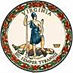 DATE: August 18, 2023TO: Directors, Supervisors, and Contact Persons AddressedFROM: Sandra C. Curwood, PhD, RDN, SandySUBJECT: Office of School Nutrition Programs Staffing UpdatesThe Virginia Department of Education, Office of School Nutrition Programs (VDOE-SNP) would like to share our staffing updates. SNP Staffing UpdatesThe list below outlines several changes to the SNP Regional Specialist assignments. Huong Lam, SNP Region 4 Specialist, is on leave until early December 2023. SNP Regional Specialist AssignmentsRegion 1: Kenndra Buyalos (Kenndra.Buyalos@doe.virginia.gov)Region 2: Interim SNP Specialists Sabrina Chappell-Strickland (Sabrina.Chappell-Strickland@doe.virginia.gov)Accomack County Public SchoolsNorthampton County Public SchoolsVirginia Beach City Public SchoolsYork County Public SchoolsDenise Clark (Denise.Clark@doe.virginia.gov)Hampton City Public SchoolsNewport News City Public SchoolsSouthampton County Public SchoolsCrystal Crutchfield (Crystal.Crutchfield@doe.virginia.gov)Chesapeake City Public SchoolsFranklin City Public SchoolsNorfolk City Public SchoolsPoquoson City Public SchoolsPortsmouth City Public SchoolsErica Davis (Erica.Davis@doe.virginia.gov)Isle of Wight County Public SchoolsSuffolk City Public SchoolsWilliamsburg City Public Schools Region 3: Amy Klein (Amy.Klein@doe.virginia.gov)  Region 4: Interim SNP SpecialistsKenndra Buyalos (Kenndra.Buyalos@doe.virginia.gov)Arlington County Public SchoolsClarke County Public SchoolsCulpeper County Public SchoolsManassas Park City Public SchoolsPrince William County Public SchoolsRappahannock County Public SchoolsAmy Klein (Amy.Klein@doe.virginia.gov)Fauquier County Public SchoolsFrederick County Public SchoolsLoudoun County Public SchoolsMadison County Public SchoolsOrange County Public SchoolsPage County Public SchoolsMatthew Franklin (Matthew.Franklin@doe.virginia.gov)   Alexandria City Public SchoolsFairfax County Public SchoolsFalls Church City Public SchoolsManassas City Public SchoolsShenandoah County Public SchoolsWarren County Public SchoolsWinchester City Public SchoolsRegion 5: Sabrina Chappell-Strickland (Sabrina.Chappell-Strickland@doe.virginia.gov)Region 6: Erica Davis (Erica.Davis@doe.virginia.gov) Region 7: Interim- Andrea Nannery (Andrea.Nannery@doe.virginia.gov) Region 8 and Public and Private RCCIs: Denise Clark (Denise.Clark@doe.virginia.gov)Private Schools: Matthew Franklin (Matthew.Franklin@doe.virginia.gov)SNP Lead Specialist: Crystal Crutchfield (Crystal.Crutchfield@doe.virginia.gov)SNP Coordinator: Andrea Nannery (Andrea.Nannery@doe.virginia.gov)Child Nutrition Programs Specialist Regional AssignmentsRegions 1, 7 and 8: Troyana Cheatham (Troyana.Cheatham@doe.virginia.gov)Region 2 and 3: Stephen Bewley (Stephen.Bewley@doe.virginia.gov)Region 4 and 5, and 6: Interim-Jon Tirk (Jon.Tirk@doe.virginia.gov)CNP Outreach Specialist: Jon Tirk (Jon.Tirk@doe.virginia.gov)CNP Coordinator: Maggie Parker (Maggie.Parker@doe.virginia.gov)SNP Operations and Support Team Staffing UpdatesThe VDOE-SNP Operations and Support (Ops) Team provides support to the VDOE-SNP staff and program participants. The team oversees the areas of policy and research, finance, systems (SNPWeb), and procurement.Ops Team AssignmentsSNP Finance Specialist: Interim: Courtney Jones (Courtney.Jones@doe.virginia.gov)SNP Policy and Research Specialist: Sandy Curwood (Sandra.Curwood@doe.virginia.gov)SNP Procurement and Contracts Specialist: Tom Patrick (Thomas.Patrick@doe.virginia.gov) SNP Network Systems Specialist: Sivagami Solayappan (Sivagami.Solayappan@doe.virginia.gov) SNP Operations and Support Supervisor: Courtney Jones (Courtney.Jones@doe.virginia.gov)Training, Program Improvement, and Grants (TIG) Team Staffing UpdatesThe VDOE-SNP TIG Team provides support to all school and child nutrition programs in the areas of internal and external training and professional development, marketing, farm to school, wellness policies, grant management, and miscellaneous special projects.TIG Team AssignmentsSNP Culinary Specialist: Mario Williams-Reynolds (Mario.Williams-Reynolds@doe.virginia.gov) SNP Training and Marketing Specialist: Callie Nickles (Callie.Nickles@doe.virginia.gov)SNP Lead Farm to School Specialist: Bee Thorp (Brittany.Thorp@doe.virginia.gov)SNP Regional Projects Specialist: John Shoulders (John.Shoulders@doe.virginia.gov)Team Nutrition Training Grant Project Specialist: Katie Stansfield (Katelynn.Stansfield@doe.virginia.gov) SNP TIG Team Supervisor: Kelly Shomo (Kelly.Shomo@doe.virginia.gov)Additional VDOE-SNP Team MembersVDOE-SNP Director: Dr. Sandy Curwood (Sandra.Curwood@doe.virginia.gov)SNP Technical Advisor to the State Director: Lynne Fellin (Lynne.Fellin@doe.virginia.gov)SNP Lead Administrative Assistant: Crystal Christmas (Crystal.Christmas@doe.virginia.gov)For more information, please contact your assigned School Nutrition Programs regional specialist or the SNP policy mailbox via email at SNPpolicy@doe.virginia.gov. SCC/AMN/cc